Гепатит БГепатитом группы Б можно заразиться только при контакте с биологическим материалом больного человека. В большинстве случаев инфицирование происходит незаметно для пациента, поэтому выявляется это заболевание либо при проведении лабораторного обследования, либо при проявлении характерной симптоматики. Люди, которые своевременно прошли курс лечения, могут рассчитывать на полное выздоровление и формирование устойчивого иммунитета к вирусу гепатита Б.
Что такое гепатит Б?Гепатит Б – это вирус, который, попадая в организм человека, начинает оказывать негативное воздействие на жизненно важные внутренние органы. Больше всего от этой болезни страдает печень, которая поражается на микроклеточном уровне. Гепатит группы Б может протекать бессимптомно, а может и сопровождаться ярко выраженной симптоматикой. Перейдя в хроническую стадию, это вирусно-инфекционное заболевание часто провоцирует развитие цирроза печени и рака.На протяжении многих лет во всех странах мира ведётся статистика этого заболевания, результаты которой публикуются в специализированных средствах массовой информации:Острый гепатит Б, выявленный у новорожденных, переходит в хроническую стадию в 90% случаев;Острая форма гепатита Б, выявленная у молодых людей с нормальной иммунной системой, очень редко переходит в хроническую стадию – в 1% случаев;Острый гепатит группы Б, выявленный у взрослых людей, переходит в хроническую стадию в 10 % случаев.При проведении вакцинации от гепатита группы Б у пациентов начинает формироваться иммунитет к этому заболеванию:После введения первой вакцины – у 50% пациентов;После введения второй вакцины – у 75% пациентов;После введения третьей вакцины – у 100% пациентов.Хроническая форма гепатита Б диагностируется у детей:Возраст которых колеблется в диапазоне от 1 года до 5 лет – в 25%-50% случаев;Которые были инфицированы во время родов – в 90% случаев.Виды гепатита БГепатит группы Б классифицируется следующим образом:Молниеносный. При молниеносной форме развития гепатита у больных в течение нескольких часов происходит отёк мозга и наступает кома. В большинстве случаев жизнь такой категории пациентов трагически прерывается спустя небольшой промежуток времени после перехода молниеносного гепатита в клиническую стадию;Острый. При острой форме гепатита группы Б у больных наблюдается несколько стадий течения этого заболевания. В первую очередь проявляется первичная симптоматика, после чего кожный покров пациентов приобретает жёлтый оттенок. Последняя стадия острой формы гепатита Б характеризуется отказом печени;Хронический. В хроническую форму гепатит группы Б переходит спустя 1-6 месяцев после попадания вируса в организм человека. Эти несколько месяцев являются инкубационным периодом, по истечении которого начинают проявляться характерные симптомы и признаки.Проявления гепатита БПосле проникновения вирусной инфекции в организм пациента начинается инкубационный период гепатита, который в среднем составляет от 15 до 90 дней, но может затянуться и на 6 месяцев.Острая форма гепатита может протекать следующим образом:Стадия обострения;Затяжное течение заболевания;Рецидивы;В редких случаях – печёночная кома.Чем опасен гепатит Б?В случае, если гепатит Б был диагностирован на поздней стадии, или если это заболевание не подвергалось своевременному лечению, исход очевиден: цирроз или печёночно-клеточный рак.Такая категория пациентов может столкнуться и с другими серьёзными последствиями гепатита Б:Миокардитом (происходит воспаление сердечной мышцы);Артритами, артрозами и другими заболеваниями суставов;Заболеваниями сосудов и почек и т. д.На фоне таких осложнений значительно увеличивается риск летального исхода.В настоящее время на государственном уровне утверждён перечень лиц, относящихся к группе риска и нуждающихся в обязательной вакцинации против гепатита Б:Учащиеся школ и студенты;Воспитанники детских садов;Работники системы здравоохранения, которые могут контактировать с биологическим материалом пациентов;Больные, нуждающиеся в гемодиализе;Пациенты, нуждающиеся во внутривенных инъекциях;Лица, отбывающие наказание в местах лишения свободы;Родные и близкие больных, имеющих хроническую форму гепатита Б;Люди, имеющие беспорядочные половые связи;Наркоманы;Туристы, планирующие путешествия в населённые пункты, в которых зафиксированы вспышки этого заболевания.Причины гепатита БПричиной развития гепатита группы Б является проникновение в организм человека возбудителя этого заболевания – вируса. Особенно подвержены этой болезни пациенты с ослабленной иммунной системой, на которую влияют негативные факторы: алкоголь, никотин, химические и токсичные вещества, лекарственные препараты. На иммунитет могут повлиять и перенесённые пациентом заболевания, следствием которых стали нарушения обменных процессов в организме, нехватка витаминов и минералов и т. д.Люди, которые болеют гепатитом группы Б, не должны находиться в социальной изоляции, так как эта вирусная инфекция не передаётся воздушно-капельным путём. Все, кто контактирует с больным человеком, должны соблюдать необходимые меры предосторожности и правила личной гигиены. Согласно данным, полученным специалистами из разных стран мира в результате многолетних исследований, течение этого заболевания напрямую зависит от способа инфицирования пациента, а также от его возраста. В том случае, если больной заразился гепатитом группы Б естественным путём (например, при половом контакте), для него увеличивается риск перехода заболевания в хроническую стадию. Эта форма гепатита чаще всего встречается у молодёжи, которая несерьёзно относится к своему здоровью и не реагирует на тревожные сигналы организма.Как передается гепатит Б?Гепатит группы Б может попасть в организм человека только через контакт с биологическим материалом больного:Половым путём. У переносчика гепатита Б вирус содержится не только в крови, но и во всех выделениях (во влагалищном секрете и мужской сперме), поэтому при незащищённом половом контакте значительно увеличивается риск инфицирования;Через слюну, при глубоком поцелуе. Человек может заразиться вирусом гепатита Б при поцелуе в том случае, если у него на языке присутствуют порезы или повреждения;Через кровь. Такой способ инфицирования считается одним из самых распространённых. Большинство пациентов заразились вирусом гепатита Б во время инъекций, которые делались нестерильными шприцами, а также при переливании крови. Этот вирус активно распространяется среди людей, внутривенно употребляющих наркотические вещества. Кровь больного человека, инфицированного гепатитом Б, может оставаться на инструментах, используемых стоматологом в своей работе. Если в стоматологических кабинетах ненадлежащим образом проводится стерилизация оборудования и инструментария, для пациентов существует риск заражения. Контакт человека с заражённым биологическим материалом больного может произойти и в маникюрных салонах, в которых не проводятся соответствующие санитарные мероприятия.При родах, если мать является переносчиком гепатита. Не смотря на то, что беременность больной протекает без осложнений, во время активной родовой деятельности ребёнок будет иметь прямой контакт с биологическим материалом матери, а значит, подвергнется риску инфицирования. Чтобы предотвратить развитие этой болезни у новорожденных, чьи матери являются носителями гепатита Б, сразу после рождения таких младенцев вакцинируют.Вирус гепатита Б имеет высокую устойчивость к агрессивным температурным режимам, кислотам и щелочам. На протяжении длительного времени вирус может сохраняться в засохшей крови, которая остаётся на инструментах, как медицинских, так и маникюрных или бритвенных. Поэтому очень важно каждому человеку быть предельно осторожным и всячески заботиться о своей безопасности во время посещения соответствующих учреждений.Симптомы гепатита БУ многих пациентов с гепатитом Б длительное время не наблюдается вообще никаких внешних проявлений этого заболевания. Выявить вирус удается лишь при проведении лабораторного исследования крови, необходимого для диспансеризации или постановки на учёт по беременности. В таких случаях делается специальный анализ – обследование крови на выявление «австралийского антигена».Когда развивающийся в организме человека гепатит Б имеет внешние признаки, у пациентов может наблюдаться следующая симптоматика:Тошнота;Головокружение;Быстрая утомляемость;Ринит;Повышение температуры тела (часто температура достигает 39-40 градусов);Кашель;Общая слабость;Болевые ощущения в носоглотке;Сильные головные боли;Изменение цвета кожи (желтушность);Пожелтение слизистых, глазных склер, ладоней;Изменение цвета мочи (она начинает пениться, и по цвету напоминает тёмное пиво или крепкий чай);Болевой синдром в суставах;Потеря аппетита;Изменение цвета кала (происходит его обесцвечивание);Тяжесть в правом подреберье;Озноб.При переходе гепатита Б в хроническую стадию у пациентов помимо основных симптомов появляются признаки печёночной недостаточности, на фоне которой происходит интоксикация организма. Если на этой стадии развития заболевания больной не пройдёт комплексное лечение, у него произойдёт поражение центральной нервной системы.Вакцинация против гепатита БЧтобы предотвратить инфицирование гепатитом Б, людям настоятельно рекомендуется своевременно делать прививку. Специально разработанная вакцина должна храниться при определённом температурном режиме. Прививка от гепатита группы Б, в соответствии с требованиями Министерства здравоохранения РФ, вводится только внутримышечно. В том случае, когда во время вакцинации прививка была сделана подкожно, она не должна засчитываться, и пациенту необходим повторный укол.Принимать участие в вакцинации могут далеко не все люди, так как существует ряд противопоказаний. Вакцина не должна вводиться:Людям, у которых есть пищевая аллергия (на пиво, дрожжи, квас и другие продукты питания, в составе которых присутствуют дрожжи);Беременным женщинам;Кормящим матерям;Недоношенным детям.На сегодняшний день существует две схемы вакцинации от гепатита группы Б:Стандартная (0 – 1 мес. – 6 мес.). Первый укол делается пациенту в выбранный день. Спустя месяц делается вторая прививка. Третий укол делается через 6 месяцев после введения первой вакцины.Альтернативная (0 – 1 мес. – 2 мес.). Первая прививка делается в выбранный день, вторая через 1 месяц, третья – спустя два месяца. При проведении вакцинации по этой схеме ревакцинацию выполняют спустя 1 год с момента введения первой вакцины пациенту. Ревакцинация назначается определённой категории пациентов – людям, имеющим проблемы с почками или иммунной системой.После проведения вакцинации от гепатита Б могут проявляться побочные эффекты. В большинстве случаев наблюдаются реакции организма местного значения:Покраснение кожного покрова в области введения вакцины;Уплотнение небольшого размера в месте введения прививки;Небольшой дискомфорт во время движения;Незначительное повышение температуры;Появление сыпи или крапивницы (она проходит самостоятельно спустя небольшой промежуток времени);Признаки простудного заболевания;Развитие болевого синдрома в области мышц или суставов.В медицинских учреждениях, расположенных на территории Российской Федерации, используются следующие виды вакцин против гепатита Б:Индийская вакцина Шанвак В;Южно Корейская вакцина Эувакс В;Бельгийская вакцина Энджерикс В;Кубинская вакцина Эбер-Биовак;Голландская вакцина HB-Vax-II;Российские вакцины Бубо-М, Бубо-Кок.Перед введением вакцины медицинскому работнику необходимо проверить срок её годности и правильно рассчитать дозировку, которая напрямую зависит от возраста пациента. Все современные вакцины против гепатита Б взаимозаменяемы. Благодаря этому, после первого укола для двух последующих прививок можно использовать препараты других фирм.Вакцинация может проводиться также и в профилактических целях, когда существует вероятность инфицирования пациента. После любого контакта с биологическим материалом больного гепатитом Б следует ввести вакцину вместе с иммуноглобулином (этот специфический препарат состоит из готовых антител, которые обладают устойчивостью к вирусу). Такой категории пациентов вакцинацию проводят по альтернативной схеме: 0 – 1 мес. – 2 мес. – 1 год.Вздутие живота? Забудьте и ешьте с удовольствием!
Получайте удовольствие от любимой еды и не думайте о неприятных последствиях!Узнать подробнее...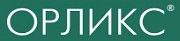 
Диагностика гепатита БЕсли человек выявил у себя симптомы, свидетельствующие о развитии у него гепатита формы Б, или у него есть повод полагать, что он мог инфицироваться этим заболеванием, ему необходимо в срочном порядке посетить медицинское учреждение. Во время проведения приёма специалист проведёт осмотр, методом пальпации обследует область печени и соберёт анамнез заболевания. Подтвердить или опровергнуть первичный диагноз поможет лабораторное исследование крови и мочи.Во всех аналогичных случаях пациенту даётся направление на:Клинический и биохимический анализы крови (показать проблемы с печенью может повышенный билирубин, либо показатели АСТ или АЛТ);Общий анализ мочи;Анализ крови, выявляющий антиген вируса этой формы гепатита;Анализ крови на антитела IgG, IgM.Очень часто пациентам, у которых подозревается гепатит группы Б, назначается клинико-лабораторное исследование под названием иммунограмма, благодаря которой удаётся не только изучить, как именно реагирует организм на это заболевание, но и сделать прогноз на ближайшее будущее. Для определения генетического материала этой инфекционно-вирусной болезни и определения скорости репликации лечащий врач может назначить дополнительный анализ –ПЦР. При тяжёлом течении заболевания, когда у доктора возникают подозрения на осложнения, развивающиеся на фоне гепатита Б, больным назначается биопсия печени. Посредством этого анализа определяют, насколько изменена структура печени, и имеется ли злокачественное перерождение её клеток.Лечение гепатита БЕсли острый гепатит Б протекает в лёгкой форме, больной человек может проходить курс лечения в домашних условиях. В первую очередь, следует провести детоксикацию организма, для чего необходимо использовать чистую воду в большом количестве.Лечащий врач должен назначить пациенту лекарственные препараты, которые помогут уничтожить инфекцию и восстановить функции печени. Во время лечения больной должен соблюдать постельный режим и исключить любую физическую активность. В обязательном порядке ему следует придерживаться диетического питания, благодаря которому восстановительные процессы в печени пройдут гораздо быстрее.Острый гепатит Б у большинства пациентов проходит самостоятельно, поэтому им не назначается специального курса медикаментозной терапии. Специалисты могут рекомендовать таким пациентам поддерживающую терапию, благодаря которой организму будет легче справиться с вирусной инфекцией. Если в процессе развития заболевания организм больного подвергся сильной интоксикации, лечащий врач назначит специальные растворы, которые вводятся внутривенно капельным методом. Посредством капельниц с гемодезом токсины будут быстрее выводиться из крови, и у пациента улучшится общее самочувствие.При переходе гепатита Б в хроническую стадию больным назначается комплексное лечение:Медицинские препараты, обладающие противовирусным действием (адефовир, ламевудин и т. д.);Препараты, которые способны замедлять развитие склероза печени (интерфероны);Иммуномодуляторы, благодаря которым в организме пациента нормализуются иммунные реакции;Гепатопротекторы, функции которых заключаются в увеличении сопротивляемости печени на клеточном уровне к вирусу гепатита Б;Специальные витаминно-минеральные комплексы.Такой категории пациентов рекомендуется ежедневно выпивать большое количество жидкости, посредством которой будет проведена детоксикация организма.Хронический гепатит группы Б имеет несколько стадий развития, протекающих циклично:Репликация – на этой стадии вирус начинает активно размножаться в организме больного;Ремиссия – при переходе в эту фазу вирус начинает встраивать свою ДНК в геном гепатоцита.Чтобы получить положительный результат от медикаментозной терапии, врачу очень важно проводить комплекс лечебных мероприятий именно на стадии репликации. Для этого необходимо правильно определить фазу заболевания, назначив больному лабораторное обследование. Благодаря серологическому анализу крови, специалист определит стадию течения хронического гепатита.Выбор лечебной методики напрямую зависит от индивидуальных показателей пациента. Многие отечественные специалисты используют в своей работе практику всемирно известных врачей, которые добились больших успехов при борьбе с вирусом гепатита Б. Чтобы полностью контролировать состояние пациента, его необходимо определить в стационар.В некоторых случаях у пациентов, которые успешно прошли курс лечения от гепатита группы Б, антиген вируса на протяжении многих лет остаётся в крови. Такая категория людей представляет собой носителей этой инфекции, которые должны регулярно проходить медицинское обследование, включающее обязательную сдачу анализов.Для пациентов, у которых было диагностировано заболевание гепатит Б, существует несколько вариантов развития событий:Человек проходит комплексную терапию и избавляется от вирусной инфекции, приобретая стойкий иммунитет к этому заболеванию;У пациента острая форма гепатита Б переходит в хроническую, которая может сопровождаться серьёзными осложнениями для организма;Пациент после лечения становится носителем антигена гепатита Б, который в течение десятилетий не будет вызывать у него беспокойства. На протяжении 20-ти лет этот вирус может присутствовать в крови пациента без видимых клинических проявлений;У больного, который несвоевременно обратился в медицинское учреждение, развивается цирроз или рак печени, который требует экстренного хирургического вмешательства. Для такой категории пациентов значительно увеличивается риск летального исхода.После прохождения курса медикаментозной терапии каждый больной, перенёсший гепатит группы Б, на протяжение нескольких лет будут состоять на учёте в медицинском учреждении, где он проходил лечение. Чтобы исключить возникновение любых осложнений, пациенты должны с регулярной периодичностью проводить профилактические мероприятия, а также внимательно следить за своим питанием и образом жизни.Диета при гепатите БГепатит группы Б представляет собой заболевание, которое оказывает негативное воздействие на печень. В результате развития инфекционно-воспалительных процессов этот жизненно важный орган поражается на микроклеточном уровне. Чтобы во время лечения облегчить работу печени, пациент должен придерживаться диетического питания. Специалисты рекомендуют больным использовать специально разработанную программу диетического питания.В первую очередь, человеку придётся разделить свой суточный рацион пищи на 5-6 приёмов, равнозначных по объёму и количеству питательных веществ. Категорически запрещается во время терапии принимать участие в массовых застольях, которые обычно сопровождаются употреблением большого количества вредной пищи и алкогольных напитков. В вечернее время суток пациенту следует употреблять лёгкие продукты, которые не будут оказывать сильной нагрузки на систему пищеварения.Из ежедневного рациона больного гепатитом Б необходимо исключить следующие продукты:Острые блюда и приправы;Копчёности и соления;Овощи, в составе которых в больших количествах присутствуют эфирные масла;Алкогольные и газированные напитки;Холодные напитки и мороженое;Жирные виды мяса и рыбы;Мясо водоплавающих птиц, так как оно сильно нагружает поджелудочную железу;Сало и прочие продукты с высоким содержанием холестерина.Такой категории пациентов рекомендуется ежедневно употреблять в пищу:Крупы, особенно овсянку;Кисломолочные продукты;Соевое, оливковое и растительное масло;Белок куриных яиц;Нежирные сорта мяса и рыбы.Блюда следует готовить на пару, так как при такой обработке в продуктах сохраняется максимум полезных веществ. В суточном рационе должно быть не более 3 500 ккал (100 гр. белков, 100 гр. жиров, 450 гр. углеводов).Осложнения гепатита БПри тяжёлой форме гепатита Б у пациентов могут развиться различные осложнения:Отёк головного мозга;У многих больных наблюдается печёночная энцефалопатия. Пациент начинает испытывать беспокойство, галлюцинации, страх. Со временем происходит нарушение функций нервной системы, следствием чего является угнетённое состояние, потеря сна и т. д. На самой последней стадии энцефалопатии пациент может впасть в кому.Печёночная или дыхательная недостаточность;Цирроз или гепатоцеллюлярный рак печени.При инфицировании гепатитом группы Б люди должны своевременно проходить курс лечения, чтобы предотвратить переход этого заболевания в острую или хроническую стадию. От скорости прогрессирования болезни будет напрямую зависеть средняя продолжительность жизни пациентов.
Профилактика гепатита БЧтобы исключить вероятность инфицирования гепатитом Б, необходимо придерживаться простых правил:Ежедневно соблюдать правила личной гигиены (особенно важно мыть руки после посещения мест с большим скоплением людей и после контакта с деньгами и предметами общего пользования);Избегать беспорядочных половых связей, а при вступлении в контакт использовать презервативы, которые значительно снижают риск инфицирования этим заболеванием;Своевременно делать прививку против гепатита Б (вакцину следует приобретать только в специализированных аптеках или медицинских учреждениях, где будут обеспечены все условия для правильного хранения препарата);При посещении маникюрных салонов, косметических кабинетов, тату-салонов необходимо контролировать соблюдение мастерами правил санитарной обработки инструментов;Регулярно сдавать кровь на анализ, который способен выявить вирус на самой ранней стадии развития;Исключать контакты с чужой кровью или любым другим биологическим материалом;Вести здоровый образ жизни;Отказаться от алкоголя и курения;Укреплять иммунитет;Принимать витаминно-минеральные комплексы;Заниматься спортом;Совершать пешие прогулки на свежем воздухе;Ежедневно проветривать жилые помещения.В случае, если человек имел близкий контакт с больным гепатитом Б, ему необходимо обратиться в медицинское учреждение, где специалисты проведут экстренную профилактику:Введут специальный препарат, свойства которого заключаются в блокировании вируса в крови (иммуноглобулин);Введут вакцину от гепатита группы Б;Спустя определённый промежуток времени проведут повторную вакцинацию по специальной схеме.